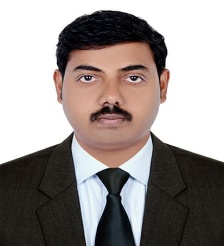 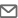 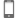 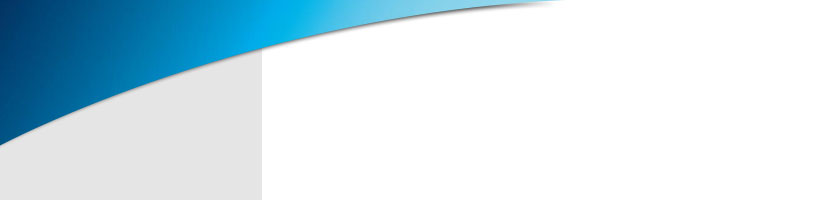 
Key Skills
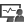 An established professional with over 6+ years of experience; targeting  assignments in Purchase/ Storekeeping/ Document controller
Key Skills
Profile Summary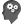 
Key Skills
Versatile Purchasing Coordinator that is able to manage several projects at the same time. Adept at managing contract provision, negotiating new price schedules and setting up arrangements for projects that require specialty materials.Purchase Coordinator skilled at negotiation and implementing cost saving measures without compromising quality. Specializes in the Contracting Industry.Expertise in ensuring smooth administrative operations and maintaining proper decorum/discipline by implementing & modifying the procedures.Well-organized with a record of providing high level administrative support including management of office equipment, communication instruments, office automation and office administration.Adapts quickly to the changing need of fast-paced and growing organization.Education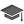 BSc.Mathematics from University of Kerala in 2005, Kerala,IndiaB.Tec University of Kerala, Kerala,India (Completed on 2011)
Soft Skills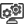 Career Timeline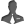 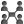 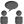 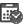 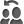 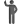 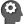 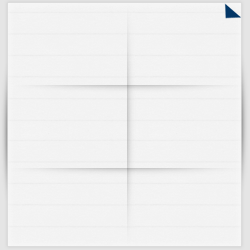 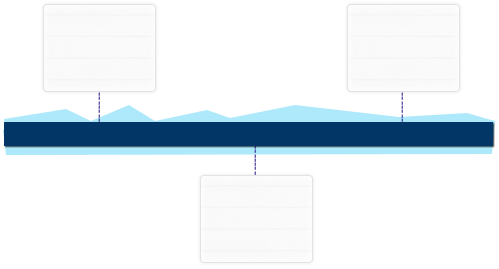 Work Experience (UAE)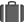 
Oct’13-Jun’17 with Venus Star Construction LLC, Dubai as Purchase Coordinator(a leading Construction Company in Dubai, UAE)Setting up the weekly, Monthly, Quarterly Procurement Plan. Procurement of raw material from National and International Market.Achieve high level of customer satisfaction through selection of product, Vendors and building techniques.Recruit and select superior trade contractors and suppliers and maintain a base of qualified and motivated trade contractors and supplies with mutually beneficial relationships.Negotiate price, terms and rebates with suppliers, manufactures, and trade contractors and administer contractors under direction from Purchasing Manager.Ensure that all trade contractors are under formal agreement – standard master agreement with price addenda and scope of work. Ensure that all necessary documentation has been collected from vendors and trade prior to start of work. (i.e.: application form, Certificates of warranty, etc.)Train Field Managers on contracts and scope of work.Continually evaluate current trades, materials and contracts to most competitive position as possible.Continually look into innovative products, techniques, and changes in the building industry.Assist in determining accurate standard specification and scope of work for each trade.Establish and maintain a trade contractor/supplier Performance evaluationGenerate accurate Purchase order and distribute them within standard time frame.Perform cost comparison and analysis.Maintain master price books for purchasing/Estimation department.Update cost information in the price file.Enhance negotiating skill and techniquesWork Experience (Qatar)March’13 – Jun’13 with Euro Qatar Technical Contracting WLL, Doha, Qatar as Administrative/ Documentation Controller.(A trading firm mainly deals with plumping, electrical & work, etc.) Key Result Areas:Shouldering the following activities:Manage and maintain all controlled company documents.Update and control procedure documents and form.Take charge of all document identification, classification and filing.Ensure revised documents are accessible.File document in physical and digital record.Review and update technical document.Preparing various documents as per auditors requirement on an yearly basisMaintain confidentiality around sensitive information and terms of agreement.Work Experience (India)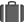 Aug’11 – Oct’12 with Imate Technologies, Cochin, Kerala, India as Network and Data management support.(an IT company)Key Result Areas:Configure and install various network devices and services (e.g., routers, switches, firewalls, load balancers)Perform network maintenance and system upgrades including service packs, patches, hot fixes and security configurationsMonitor performance and ensure system availability and reliability.Monitor system resource utilization, trending, and capacity planning.Work within established configuration and change management policies to ensure awareness, approval and success of changes made to the network infrastructure.IT Skills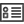 MS Office: Word, Excel, PowerPointBasic Router configuration in networking.Networking and Administration of various operating systems.Computer Hardware Assembling and servicing.Operating System :- Win 7 & 10Typewriting & Data EntryInternet ApplicationsPersonal DetailsDate of Birth:10th March 1984Languages Known: English, Hindi, Tamil & MalayalamPresent Address: Deira Dubai, UAENationality: Indian Marital Status: MarriedNo. of Dependents: 3Visa Status: Visit Visa (Expiry 15th April 2018)Work Experience (UAE)
Oct’13-Jun’17 with Venus Star Construction LLC, Dubai as Purchase Coordinator(a leading Construction Company in Dubai, UAE)Setting up the weekly, Monthly, Quarterly Procurement Plan. Procurement of raw material from National and International Market.Achieve high level of customer satisfaction through selection of product, Vendors and building techniques.Recruit and select superior trade contractors and suppliers and maintain a base of qualified and motivated trade contractors and supplies with mutually beneficial relationships.Negotiate price, terms and rebates with suppliers, manufactures, and trade contractors and administer contractors under direction from Purchasing Manager.Ensure that all trade contractors are under formal agreement – standard master agreement with price addenda and scope of work. Ensure that all necessary documentation has been collected from vendors and trade prior to start of work. (i.e.: application form, Certificates of warranty, etc.)Train Field Managers on contracts and scope of work.Continually evaluate current trades, materials and contracts to most competitive position as possible.Continually look into innovative products, techniques, and changes in the building industry.Assist in determining accurate standard specification and scope of work for each trade.Establish and maintain a trade contractor/supplier Performance evaluationGenerate accurate Purchase order and distribute them within standard time frame.Perform cost comparison and analysis.Maintain master price books for purchasing/Estimation department.Update cost information in the price file.Enhance negotiating skill and techniquesWork Experience (Qatar)March’13 – Jun’13 with Euro Qatar Technical Contracting WLL, Doha, Qatar as Administrative/ Documentation Controller.(A trading firm mainly deals with plumping, electrical & work, etc.) Key Result Areas:Shouldering the following activities:Manage and maintain all controlled company documents.Update and control procedure documents and form.Take charge of all document identification, classification and filing.Ensure revised documents are accessible.File document in physical and digital record.Review and update technical document.Preparing various documents as per auditors requirement on an yearly basisMaintain confidentiality around sensitive information and terms of agreement.Work Experience (India)Aug’11 – Oct’12 with Imate Technologies, Cochin, Kerala, India as Network and Data management support.(an IT company)Key Result Areas:Configure and install various network devices and services (e.g., routers, switches, firewalls, load balancers)Perform network maintenance and system upgrades including service packs, patches, hot fixes and security configurationsMonitor performance and ensure system availability and reliability.Monitor system resource utilization, trending, and capacity planning.Work within established configuration and change management policies to ensure awareness, approval and success of changes made to the network infrastructure.IT SkillsMS Office: Word, Excel, PowerPointBasic Router configuration in networking.Networking and Administration of various operating systems.Computer Hardware Assembling and servicing.Operating System :- Win 7 & 10Typewriting & Data EntryInternet ApplicationsPersonal DetailsDate of Birth:10th March 1984Languages Known: English, Hindi, Tamil & MalayalamPresent Address: Deira Dubai, UAENationality: Indian Marital Status: MarriedNo. of Dependents: 3Visa Status: Visit Visa (Expiry 15th April 2018)